ОБЩИЕ СВЕДЕНИЯ Учебная дисциплина «Утилизация, вторичная переработка материалов, биоразлагаемые упаковочные материалы» изучается в восьмом семестре.Курсовая работа/Курсовой проект – не предусмотреныФорма промежуточной аттестации: экзаменМесто учебной дисциплины в структуре ОПОПУчебная дисциплина «Утилизация, вторичная переработка материалов, биоразлагаемые упаковочные материалы» относится к обязательной части программы.Основой для освоения дисциплины являются результаты обучения по предшествующим дисциплинам и практикам:Основы полиграфии и материалы для полиграфического оформления упаковки;Основы физической химииОрганическая химияЭкологическая безопасность органических соединенийУпаковка в технологии фармацевтических и косметических средствОсновы технологии полимерных композиционных материаловВиды и классификация современных упаковочных материаловТехнология производства тары и упаковкиРезультаты обучения по учебной дисциплине используются при изучении следующих дисциплин и прохождения практик:Результаты освоения учебной дисциплины в дальнейшем будут использованы при выполнении выпускной квалификационной работы. ЦЕЛИ И ПЛАНИРУЕМЫЕ РЕЗУЛЬТАТЫ ОБУЧЕНИЯ ПО ДИСЦИПЛИНЕ Целями изучения дисциплины «Утилизация, вторичная переработка материалов, биоразлагаемые упаковочные материалы» являются:получение обучающимися основных представлений о рациональном природопользовании и охране окружающей природной среды;усвоения первоначальных знаний об основных аспектах антропогенного воздействия на окружающую природную среду, основных механизмах управления качеством окружающей природной среды, основных методах и технологиях защиты окружающей среды от техногенного воздействия;- формирование основных знаний в области организации и проведения технологических процессов вторичной переработки отходов полиграфического и упаковочных производств;- формирование навыков анализа технологического процесса полиграфического и упаковочного производства; освещение вопросов экологии и ресурсосбережения, а также привитие навыков и умений исследования, определения, испытания и выбора данных материалов в профессиональной деятельности; формирование навыков научно-теоретического подхода к решению задач профессиональной направленности и практического их использования в дальнейшей профессиональной деятельности;формирование у обучающихся компетенций, установленных образовательной программой в соответствии с ФГОС ВО по данной дисциплине. Результатом обучения по учебной дисциплине является овладение обучающимися знаниями, умениями, навыками и опытом деятельности, характеризующими процесс формирования компетенций и обеспечивающими достижение планируемых результатов освоения учебной дисциплины.Формируемые компетенции, индикаторы достижения компетенций, соотнесённые с планируемыми результатами обучения по дисциплине:СТРУКТУРА И СОДЕРЖАНИЕ УЧЕБНОЙ ДИСЦИПЛИНЫОбщая трудоёмкость учебной дисциплины по учебному плану составляет:Структура учебной дисциплины для обучающихся по видам занятий (очная форма обучения)Структура учебной дисциплины для обучающихся по видам занятий (очно-заочная форма обучения) – отсутствует3.3 	Структура учебной дисциплины для обучающихся по видам занятий (заочная форма обучения) – отсутствует Структура учебной дисциплины для обучающихся по разделам и темам дисциплины: (очная форма обучения)Структура учебной дисциплины/модуля для обучающихся по разделам и темам дисциплины: (очно-заочная форма обучения) – отсутствуетСтруктура учебной дисциплины/модуля для обучающихся по разделам и темам дисциплины: (заочная форма обучения)- отсутствует Краткое содержание учебной дисциплины. Организация самостоятельной работы обучающихсяСамостоятельная работа студента – обязательная часть образовательного процесса, направленная на развитие готовности к профессиональному и личностному самообразованию, на проектирование дальнейшего образовательного маршрута и профессиональной карьеры.Самостоятельная работа обучающихся по дисциплине организована как совокупность аудиторных и внеаудиторных занятий и работ, обеспечивающих успешное освоение дисциплины. Аудиторная самостоятельная работа обучающихся по дисциплине выполняется на учебных занятиях под руководством преподавателя и по его заданию. Аудиторная самостоятельная работа обучающихся входит в общий объем времени, отведенного учебным планом на аудиторную работу, и регламентируется расписанием учебных занятий. Внеаудиторная самостоятельная работа обучающихся – планируемая учебная, научно-исследовательская, практическая работа обучающихся, выполняемая во внеаудиторное время по заданию и при методическом руководстве преподавателя, но без его непосредственного участия, расписанием учебных занятий не регламентируется.Внеаудиторная самостоятельная работа обучающихся включает в себя:подготовку к лекциям, лабораторным занятиям, экзамену;изучение учебных пособий, рекомендованного видеоматериала;изучение теоретического и практического материала по рекомендованным источникам;подготовка к защите лабораторных работ;подготовка к промежуточной аттестации в течение семестра;Самостоятельная работа обучающихся с участием преподавателя в форме иной контактной работы предусматривает групповую и (или) индивидуальную работу с обучающимися и включает в себя:проведение индивидуальных и групповых консультаций по отдельным темам/разделам дисциплины;проведение консультаций перед экзаменом;. Применение электронного обучения, дистанционных образовательных технологийРеализация программы учебной дисциплины с применением электронного обучения и дистанционных образовательных технологий регламентируется действующими локальными актами университета.Учебная деятельность частично проводится на онлайн-платформе за счет применения учебно-методических электронных образовательных ресурсов:РЕЗУЛЬТАТЫ ОБУЧЕНИЯ ПО ДИСЦИПЛИНЕ, КРИТЕРИИ ОЦЕНКИ УРОВНЯ СФОРМИРОВАННОСТИ КОМПЕТЕНЦИЙ, СИСТЕМА И ШКАЛА ОЦЕНИВАНИЯСоотнесение планируемых результатов обучения с уровнями сформированности компетенций.ОЦЕНОЧНЫЕ СРЕДСТВА ДЛЯ ТЕКУЩЕГО КОНТРОЛЯ УСПЕВАЕМОСТИ И ПРОМЕЖУТОЧНОЙ АТТЕСТАЦИИ, ВКЛЮЧАЯ САМОСТОЯТЕЛЬНУЮ РАБОТУ ОБУЧАЮЩИХСЯПри проведении контроля самостоятельной работы обучающихся, текущего контроля и промежуточной аттестации по учебной дисциплине «Утилизация, вторичная переработка материалов, биоразлагаемые упаковочные материалы» проверяется уровень сформированности у обучающихся компетенций и запланированных результатов обучения по дисциплине, указанных в разделе 2 настоящей программы.Формы текущего контроля успеваемости, примеры типовых заданий: Критерии, шкалы оценивания текущего контроля успеваемости:Промежуточная аттестация:Критерии, шкалы оценивания промежуточной аттестации учебной дисциплины:Примерные темы курсовой работы/курсового проекта: Курсовой проект не предусмотренКритерии, шкалы оценивания курсовой работы/курсового проекта; Курсовой проект не предусмотренСистема оценивания результатов текущего контроля и промежуточной аттестации.Оценка по дисциплине выставляется обучающемуся с учётом результатов текущей и промежуточной аттестации.ОБРАЗОВАТЕЛЬНЫЕ ТЕХНОЛОГИИРеализация программы предусматривает использование в процессе обучения следующих образовательных технологий:проблемная лекция;поиск и обработка информации с использованием сети Интернет;применение электронного обучения;использование на лекционных занятиях видеоматериалов и наглядных пособий;самостоятельная работа в системе компьютерного тестирования;обучение в сотрудничестве (командная, групповая работа);ПРАКТИЧЕСКАЯ ПОДГОТОВКАПрактическая подготовка в рамках учебной дисциплины реализуется при проведении лабораторных занятий, предусматривающих участие обучающихся в выполнении отдельных элементов, связанных с будущей профессиональной деятельностью. Проводятся отдельные занятия лекционного типа, которые предусматривают передачу учебной информации обучающимся, которая необходима для последующего выполнения практической работыОРГАНИЗАЦИЯ ОБРАЗОВАТЕЛЬНОГО ПРОЦЕССА ДЛЯ ЛИЦ С ОГРАНИЧЕННЫМИ ВОЗМОЖНОСТЯМИ ЗДОРОВЬЯПри обучении лиц с ограниченными возможностями здоровья и инвалидов используются подходы, способствующие созданию безбарьерной образовательной среды: технологии дифференциации и индивидуального обучения, применение соответствующих методик по работе с инвалидами, использование средств дистанционного общения, проведение дополнительных индивидуальных консультаций по изучаемым теоретическим вопросам и практическим занятиям, оказание помощи при подготовке к промежуточной аттестации.При необходимости рабочая программа дисциплины может быть адаптирована для обеспечения образовательного процесса лицам с ограниченными возможностями здоровья, в том числе для дистанционного обучения.Учебные и контрольно-измерительные материалы представляются в формах, доступных для изучения студентами с особыми образовательными потребностями с учетом нозологических групп инвалидов:Для подготовки к ответу на практическом занятии, студентам с ограниченными возможностями здоровья среднее время увеличивается по сравнению со средним временем подготовки обычного студента.Для студентов с инвалидностью или с ограниченными возможностями здоровья форма проведения текущей и промежуточной аттестации устанавливается с учетом индивидуальных психофизических особенностей (устно, письменно на бумаге, письменно на компьютере, в форме тестирования и т.п.). Промежуточная аттестация по дисциплине может проводиться в несколько этапов в форме рубежного контроля по завершению изучения отдельных тем дисциплины. При необходимости студенту предоставляется дополнительное время для подготовки ответа на зачете или экзамене.Для осуществления процедур текущего контроля успеваемости и промежуточной аттестации, обучающихся создаются, при необходимости, фонды оценочных средств, адаптированные для лиц с ограниченными возможностями здоровья и позволяющие оценить достижение ими запланированных в основной образовательной программе результатов обучения и уровень сформированности всех компетенций, заявленных в образовательной программе.МАТЕРИАЛЬНО-ТЕХНИЧЕСКОЕ ОБЕСПЕЧЕНИЕ ДИСЦИПЛИНЫ Материально-техническое обеспечение дисциплины при обучении с использованием традиционных технологий обучения.Материально-техническое обеспечение учебной дисциплины при обучении с использованием электронного обучения и дистанционных образовательных технологий.Технологическое обеспечение реализации программы осуществляется с использованием элементов электронной информационно-образовательной среды университета.УЧЕБНО-МЕТОДИЧЕСКОЕ И ИНФОРМАЦИОННОЕ ОБЕСПЕЧЕНИЕ УЧЕБНОЙ ДИСЦИПЛИНЫИНФОРМАЦИОННОЕ ОБЕСПЕЧЕНИЕ УЧЕБНОГО ПРОЦЕССАРесурсы электронной библиотеки, информационно-справочные системы и профессиональные базы данных:Перечень программного обеспечения Перечень используемого программного обеспечения с реквизитами подтверждающих документов составляется в соответствии с Приложением № 2 к ОПОП ВО.ЛИСТ УЧЕТА ОБНОВЛЕНИЙ РАБОЧЕЙ ПРОГРАММЫ УЧЕБНОЙ ДИСЦИПЛИНЫВ рабочую программу учебной дисциплины/модуля внесены изменения/обновления и утверждены на заседании кафедры:Министерство науки и высшего образования Российской ФедерацииМинистерство науки и высшего образования Российской ФедерацииФедеральное государственное бюджетное образовательное учреждениеФедеральное государственное бюджетное образовательное учреждениевысшего образованиявысшего образования«Российский государственный университет им. А.Н. Косыгина«Российский государственный университет им. А.Н. Косыгина(Технологии. Дизайн. Искусство)»(Технологии. Дизайн. Искусство)»Институт Химических технологий и промышленной экологииКафедра Химии и технологии полимерных материалов и нанокомпозитовРАБОЧАЯ ПРОГРАММАУЧЕБНОЙ ДИСЦИПЛИНЫРАБОЧАЯ ПРОГРАММАУЧЕБНОЙ ДИСЦИПЛИНЫРАБОЧАЯ ПРОГРАММАУЧЕБНОЙ ДИСЦИПЛИНЫУтилизация, вторичная переработка материалов, биоразлагаемые упаковочные материалыУтилизация, вторичная переработка материалов, биоразлагаемые упаковочные материалыУтилизация, вторичная переработка материалов, биоразлагаемые упаковочные материалыУровень образования бакалавриатбакалавриатНаправление подготовкиКод29.03.03Технология полиграфического и упаковочного производстваНаправленность (профиль)Технология и дизайн упаковочного производства Технология и дизайн упаковочного производства Срок освоения образовательной программы по очной форме обучения4 года4 годаФорма обученияочнаяочнаяРабочая программа учебной дисциплины «Утилизация, вторичная переработка материалов, биоразлагаемые упаковочные материалы» основной профессиональной образовательной программы высшего образования, рассмотрена и одобрена на заседании кафедры, протокол № 11 от 22.06.2021 гРабочая программа учебной дисциплины «Утилизация, вторичная переработка материалов, биоразлагаемые упаковочные материалы» основной профессиональной образовательной программы высшего образования, рассмотрена и одобрена на заседании кафедры, протокол № 11 от 22.06.2021 гРабочая программа учебной дисциплины «Утилизация, вторичная переработка материалов, биоразлагаемые упаковочные материалы» основной профессиональной образовательной программы высшего образования, рассмотрена и одобрена на заседании кафедры, протокол № 11 от 22.06.2021 гРабочая программа учебной дисциплины «Утилизация, вторичная переработка материалов, биоразлагаемые упаковочные материалы» основной профессиональной образовательной программы высшего образования, рассмотрена и одобрена на заседании кафедры, протокол № 11 от 22.06.2021 гРазработчик рабочей программы учебной дисциплины:Разработчик рабочей программы учебной дисциплины:Разработчик рабочей программы учебной дисциплины:Разработчик рабочей программы учебной дисциплины:Доцент                    Н.В.Черноусова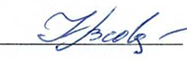                     Н.В.ЧерноусоваЗаведующая кафедрой:Заведующая кафедрой:          Н.Р.Кильдеева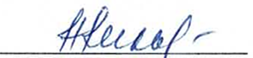 Код и наименование компетенцииКод и наименование индикаторадостижения компетенцииПланируемые результаты обучения по дисциплинеОПК-2 Способен участвовать в реализации современных технически совершенных технологий по выпуску конкурентоспособной продукции полиграфического и упаковочного производстваИД-ОПК-2.2	Выбор материалов, технологии и оборудования для производства полиграфической и упаковочной продукции с учетом требований к качеству продукции и к её безопасности и с учётом экономических ограничений определять цели и задачи исследований, применять полученные результаты на практике в сфере технологий полиграфического и упаковочного производства;использует на практике методы выбора рационального способа минимизации воздействия на окружающую среду, используя передовые технологии по выпуску материалов для полиграфического и упаковочного производства.перечисляет способы переработки отходов материалов производства и потребления тары и упаковки из бумаги, картона, полимерных материалов, стекла и металла, описывает имеющиеся на сегодняшний день схемы переработки отходов конкретных материаловимеет понятие о биодеградирующих полимерах, способах их получения, биологических методах саморазрушения и предусматривает возможность придания упаковочным полимерным материалам свойств биодеградациианализирует причины изменения свойств вторичных полимерных материалов в ходе получения и эксплуатацииимеет практические навыки в области идентификации отходов пластмасс их классификации и сортировки; разрабатывает конкретные способы и технологические схемы переработки отходов, составляет схемы переработки отходов различных материалов, использующихся для производства тары и упаковкиОПК-5. Способен реализовывать технические решения в профессиональной деятельности, выбирать эффективные и безопасные технические средства и технологииИД-ОПК-5.1.Выбор эффективных технических решений,  безопасных для человека и окружающей среды и ее защиты от техногенных воздействий, возникающих в ходе профессиональной деятельности при работе на предприятиях по выпуску продукции полиграфического и упаковочного производстваПрименяет знания в области основных технологических процессов получения материалов полиграфического и упаковочного производства в отношении вторичной переработки отходов;применяет методы выбора оборудования и технологических схем для вторичной переработки отходов;описывает проблемы, связанные с очисткой сточных вод, имеет понятие о процессах ректификации и рекуперации в промышленностиОПК-7 Способен применять методы оптимизации технологических процессов производства упаковки, полиграфической продукции и промышленных изделий, производимых с использованием полиграфических технологийИД-ОПК-7.3 Применение оптимальных технологических решений и приёмов для повышения эффективности производства и качества печатной и упаковочной продукции, освоения новых сегментов рынка. использует основные понятия и нормативные требования в области обращения с отходами производства и потребленияоценивает экономический эффект от использования вторичного сырья в производстве,дает оценку и предусматривает возможные сферы использования вторичного полимерного сырья с целью экономии первичных материаловпо очной форме обучения – 4з.е.144час.Структура и объем дисциплиныСтруктура и объем дисциплиныСтруктура и объем дисциплиныСтруктура и объем дисциплиныСтруктура и объем дисциплиныСтруктура и объем дисциплиныСтруктура и объем дисциплиныСтруктура и объем дисциплиныСтруктура и объем дисциплиныСтруктура и объем дисциплиныОбъем дисциплины по семестрамформа промежуточной аттестациивсего, часКонтактная аудиторная работа, часКонтактная аудиторная работа, часКонтактная аудиторная работа, часКонтактная аудиторная работа, часСамостоятельная работа обучающегося, часСамостоятельная работа обучающегося, часСамостоятельная работа обучающегося, часОбъем дисциплины по семестрамформа промежуточной аттестациивсего, часлекции, часпрактические занятия, часлабораторные занятия, часпрактическая подготовка, часкурсовая работа/курсовой проектсамостоятельная работа обучающегося, часпромежуточная аттестация, час6 семестрэкзамен1443636--3636Всего:1443636--3636 Планируемые (контролируемые) результаты освоения: коды формируемых компетенций и индикаторов достижения компетенцийНаименование разделов, тем;форма промежуточной аттестацииВиды учебной работыВиды учебной работыВиды учебной работыВиды учебной работыСамостоятельная работа, часВиды и формы контрольных мероприятий, обеспечивающие по совокупности текущий контроль успеваемости;формы промежуточного контроля успеваемости Планируемые (контролируемые) результаты освоения: коды формируемых компетенций и индикаторов достижения компетенцийНаименование разделов, тем;форма промежуточной аттестацииКонтактная работаКонтактная работаКонтактная работаКонтактная работаСамостоятельная работа, часВиды и формы контрольных мероприятий, обеспечивающие по совокупности текущий контроль успеваемости;формы промежуточного контроля успеваемости Планируемые (контролируемые) результаты освоения: коды формируемых компетенций и индикаторов достижения компетенцийНаименование разделов, тем;форма промежуточной аттестацииЛекции, часПрактические занятия, часЛабораторные работы, часПрактическая подготовка, часСамостоятельная работа, часВиды и формы контрольных мероприятий, обеспечивающие по совокупности текущий контроль успеваемости;формы промежуточного контроля успеваемостиВосьмой семестрВосьмой семестрВосьмой семестрВосьмой семестрВосьмой семестрВосьмой семестрВосьмой семестрОПК-2: ИД-ОПК-2.2 ОПК-5: ИД-ОПК-5.1 ОПК-5: ИД-ОПК-7.3	Раздел 1.  Общие принципы переработки различных промышленных отходов и упаковочных материалов.48212Формы текущего контроля по разделу 1:СобеседованиеЗащита лабораторной работыЗадание по темеОПК-2: ИД-ОПК-2.2 ОПК-5: ИД-ОПК-5.1 ОПК-5: ИД-ОПК-7.3	Тема 1.1  Экологическая ситуация в мире и в отрасли упаковочных материалов.4Формы текущего контроля по разделу 1:СобеседованиеЗащита лабораторной работыЗадание по темеОПК-2: ИД-ОПК-2.2 ОПК-5: ИД-ОПК-5.1 ОПК-5: ИД-ОПК-7.3	Лабораторная работа №1.  Идентификация полимеров по внешнему виду и физико-механическим характеристикам. Определение плотности. 41Формы текущего контроля по разделу 1:СобеседованиеЗащита лабораторной работыЗадание по темеОПК-2: ИД-ОПК-2.2 ОПК-5: ИД-ОПК-5.1 ОПК-5: ИД-ОПК-7.3	Лабораторная работа №2.  Идентификация полимеров по характеру поведения при нагревании и горении41Формы текущего контроля по разделу 1:СобеседованиеЗащита лабораторной работыЗадание по темеОПК-2: ИД-ОПК-2.2 ОПК-5: ИД-ОПК-5.1 ОПК-5: ИД-ОПК-7.3	Раздел 2. Переработка отходов пленок и полимерных материалов105121Формы текущего контроля по разделу 2Собеседование Защита лабораторной работыЗадание по темеОПК-2: ИД-ОПК-2.2 ОПК-5: ИД-ОПК-5.1 ОПК-5: ИД-ОПК-7.3	Тема 2.1 Отходы пленочных материалов. Методы регенерации.5Формы текущего контроля по разделу 2Собеседование Защита лабораторной работыЗадание по темеОПК-2: ИД-ОПК-2.2 ОПК-5: ИД-ОПК-5.1 ОПК-5: ИД-ОПК-7.3	Тема 2.2. Переработка отходов термопластичных полимеров.5Формы текущего контроля по разделу 2Собеседование Защита лабораторной работыЗадание по темеОПК-2: ИД-ОПК-2.2 ОПК-5: ИД-ОПК-5.1 ОПК-5: ИД-ОПК-7.3	Лабораторная работа №3.   Идентификация полимеров по реакции с индикаторами.  Определение растворимости.51Формы текущего контроля по разделу 2Собеседование Защита лабораторной работыЗадание по темеОПК-2: ИД-ОПК-2.2 ОПК-5: ИД-ОПК-5.1 ОПК-5: ИД-ОПК-7.3	Раздел 3. Переработка отходов производства бумаги и картонов и упаковочных материалов из них88212Формы текущего контроля по разделу 3 Собеседование Защита лабораторной работы Задание по темеОПК-2: ИД-ОПК-2.2 ОПК-5: ИД-ОПК-5.1 ОПК-5: ИД-ОПК-7.3	Тема 3.1. Классификация отходов производства бумаги и картона. 4Формы текущего контроля по разделу 3 Собеседование Защита лабораторной работы Задание по темеОПК-2: ИД-ОПК-2.2 ОПК-5: ИД-ОПК-5.1 ОПК-5: ИД-ОПК-7.3	Тема 3.2.  Переработка отходов картонов однослойного и многослойного отлива.4Формы текущего контроля по разделу 3 Собеседование Защита лабораторной работы Задание по темеОПК-2: ИД-ОПК-2.2 ОПК-5: ИД-ОПК-5.1 ОПК-5: ИД-ОПК-7.3	Лабораторная работа №4.  Определение влажности картона и бумаги41Формы текущего контроля по разделу 3 Собеседование Защита лабораторной работы Задание по темеОПК-2: ИД-ОПК-2.2 ОПК-5: ИД-ОПК-5.1 ОПК-5: ИД-ОПК-7.3	Лабораторная работа №5.  Получение бумаги из макулатуры.41Формы текущего контроля по разделу 3 Собеседование Защита лабораторной работы Задание по темеОПК-2: ИД-ОПК-2.2 ОПК-5: ИД-ОПК-5.1 ОПК-5: ИД-ОПК-7.3	Раздел 4. Переработка отходов упаковки из стекла и металла.651Формы текущего контроля по разделу 4 Собеседование Защита лабораторной работы Задание по темеОПК-2: ИД-ОПК-2.2 ОПК-5: ИД-ОПК-5.1 ОПК-5: ИД-ОПК-7.3	Тема 4.1. Переработка отходов упаковки из стекла и металла.6Формы текущего контроля по разделу 4 Собеседование Защита лабораторной работы Задание по темеОПК-2: ИД-ОПК-2.2 ОПК-5: ИД-ОПК-5.1 ОПК-5: ИД-ОПК-7.3	Лабораторная работа №6.  Изучение технологических схем переработки отходов из стекла и металла51Формы текущего контроля по разделу 4 Собеседование Защита лабораторной работы Задание по темеОПК-2: ИД-ОПК-2.2 ОПК-5: ИД-ОПК-5.1 ОПК-5: ИД-ОПК-7.3Раздел 5. Биоразлагаемые полимеры. 84Формы текущего контроля по разделу 5 Собеседование Защита лабораторной работы Задание по темеРефератОПК-2: ИД-ОПК-2.2 ОПК-5: ИД-ОПК-5.1 ОПК-5: ИД-ОПК-7.3Тема 5.1. Биоразлагаемые полимеры для упаковки.4Формы текущего контроля по разделу 5 Собеседование Защита лабораторной работы Задание по темеРефератОПК-2: ИД-ОПК-2.2 ОПК-5: ИД-ОПК-5.1 ОПК-5: ИД-ОПК-7.3Тема 5.2 Получение биоразлагаемых полимеров4Формы текущего контроля по разделу 5 Собеседование Защита лабораторной работы Задание по темеРефератОПК-2: ИД-ОПК-2.2 ОПК-5: ИД-ОПК-5.1 ОПК-5: ИД-ОПК-7.3Лабораторная работа №7. Исследование свойств биоразлагаемых пленочных материалов.4Формы текущего контроля по разделу 5 Собеседование Защита лабораторной работы Задание по темеРефератЭкзаменхх36Опрос по экзаменационным билетамИТОГО за шестой семестр3630636+36№ ппНаименование раздела и темы дисциплиныСодержание раздела (темы)Раздел 1Раздел 1.  Общие принципы переработки различных промышленных отходов и упаковочных материалов.Раздел 1.  Общие принципы переработки различных промышленных отходов и упаковочных материалов.Тема 1.1Экологическая ситуация в мире и в отрасли упаковочных материалов.Экологическая ситуация в отрасли упаковочных материалов. Роль рационального использования природных ресурсов и отходов производства в решении экологических, экономических и сырьевых проблем. Общие принципы переработки отходов производства. Классификация отходов отрасли. Технологические отходы. Производственные отходы, отходы общественного потребления. Причины возникновения отходов, пути сокращения и возможные способы устранения. Способы утилизации и регенерации отходов. Понятие о биодеградирующих полимерах, способах их получения и биологических методах саморазрушения. Разработка и внедрение малоотходных и безотходных технологий.Раздел 2Раздел 2. Переработка отходов пленок и полимерных материаловРаздел 2. Переработка отходов пленок и полимерных материаловТема 2.1Отходы пленочных материалов. Методы регенерацииКлассификация отходов пленок. Причины возникновения отходов. Методы регенерации: химический, термический, комбинированный и др. Способы измельчения отходов производства. Оборудование. Технологические схемы.Тема 2.2Переработка отходов термопластичных полимеров.Переработка отходов полиэтилена. Отходы поливинилхлорида. Основные способы переработки отходов ПВХ. Технология производства упаковочной пленки из вторичного ПВХ. Организация системы обезвреживания и утилизации отходов.Раздел 3Раздел 3. Переработка отходов производства бумаги и картонов и упаковочных материалов из нихРаздел 3. Переработка отходов производства бумаги и картонов и упаковочных материалов из нихТема 3.1Классификация отходов производства бумаги и картона.Классификация отходов производства бумаги и картона. Сортировка отходов. Способы их измельчения и размола.Тема 3.2Переработка отходов картонов однослойного и многослойного отлива.Переработка отходов картонов однослойного отлива. Области применения отходов картонов однослойного отлива. Переработка отходов картонов многослойного отлива. Технологические схемы. Применяемое оборудование. Технология производства тарного и упаковочного картона с использованием отходов.Раздел 4Переработка отходов упаковки из стекла и металла.Переработка отходов упаковки из стекла и металла.Тема 4.1Переработка отходов упаковки из стекла и металла.Переработка отходов упаковки из стекла и металла.Раздел 5Биоразлагаемые полимеры. Биоразлагаемые полимеры. Тема 5.1.Биоразлагаемые полимеры для упаковки.Биоразлагаемая упаковка. Краткий исторический экскурс. Анализ рынка биоразлагаемых полимеров и упаковки. Перспективы внедрения биоразлагаемой упаковки в промышленности Классификация биоразлагаемых полимеров. Свойства биоразлагаемых полимеров.Тема 5.2Получение биоразлагаемых полимеровПолучение модифицированных алифатических и ароматических сополиэфиров. Влияние замены двухосновных кислот на кислоты алифатического строения на гидро-и биоразлагаемость сложных полиэфиров. Компостирование, биоразложение, как методы переработки отходов.использованиеЭО и ДОТиспользование ЭО и ДОТобъем, часвключение в учебный процессобучение с веб-поддержкойучебно-методические электронные образовательные ресурсы университета   1 категории6организация самостоятельной работы обучающихсяобучение с веб-поддержкойучебно-методические электронные образовательные ресурсы университета   2 категории2в соответствии с расписанием текущей/промежуточной аттестацииУровни сформированности компетенцийИтоговое количество баллов в 100-балльной системепо результатам текущей и промежуточной аттестацииОценка в пятибалльной системепо результатам текущей и промежуточной аттестацииПоказатели уровня сформированности Показатели уровня сформированности Показатели уровня сформированности Уровни сформированности компетенцийИтоговое количество баллов в 100-балльной системепо результатам текущей и промежуточной аттестацииУниверсальнойкомпетенцииобщепрофессиональных компетенцийпрофессиональнойкомпетенцииУровни сформированности компетенцийИтоговое количество баллов в 100-балльной системепо результатам текущей и промежуточной аттестацииОПК-2: ИД-ОПК-2.2 ОПК-5: ИД-ОПК-5.1 ОПК-7: ИД-ОПК-7.3высокий85-100отличноОбучающийся:исчерпывающе и логически стройно излагает учебный материал, умеет связывать теоретические знания по структуре материалов с их свойствами, справляется с решением задач профессиональной направленности высокого уровня сложности, правильно обосновывает принятые решения; разрабатывает технологии производства конкретных материалов, используя знания об основных технологических процессах переработки полимеров, учитывая их экологическую безопасность и учитывая знания о закономерностях процессов деструкции и старения полимерных композиций под действием различных биологических, физических и физико-химических факторов- демонстрирует навыки оценки и предусматривает возможные сферы использования вторичного полимерного сырья с целью экономии первичных полимеров; применяет на практике знания о различных способах переработки полимеров и отходов полимерных производств, сравнивает известные технологии производства, выбирает наиболее экологически безопасные изанализирует взаимосвязь между строением и свойствами упаковочных и полиграфических материалов  знает о проблемах развития техники упаковочного производства; о проблеме охраны окружающей среды, основные схемы изготовления полиграфической продукции о проблемах научно-технического развития упаковочного производства владеет методами испытаний и оценки оборудования, материалов и процессов, используемых в производстве печатной продукции, упаковки и в других отраслях на основе полиграфических технологий определяет основные свойства материалов, используемых в производстве книг, газет, журналов, упаковки и другой продукции, их соответствие требованиям стандартов и технических условий; оценивает влияние этих свойств на показатели качества продукции;   использует средства измерения для контроля свойств и параметров полиграфических материалов, полуфабрикатов и готовой продукции; владеет методиками постановки и безопасного проведения эксперимента  анализирует существующие современные представления по вопросам получения упаковочных материалов и развиваемых в нашей стране и за рубежом подходы к созданию современных материалов различных областей применения и высокопроизводительных технологий их производства.свободно ориентируется в учебной и профессиональной литературе, критически и самостоятельно осуществляет анализ учебной, патентной, справочной литературы и применяет их в практической деятельности при планировании рекламных компаний, используя возможности компьютерных технологий и глобальной сети Интернет;- дает развернутые, исчерпывающие, профессионально грамотные ответы на вопросы, в том числе, дополнительные.Обучающийся:исчерпывающе и логически стройно излагает учебный материал, умеет связывать теоретические знания по структуре материалов с их свойствами, справляется с решением задач профессиональной направленности высокого уровня сложности, правильно обосновывает принятые решения; разрабатывает технологии производства конкретных материалов, используя знания об основных технологических процессах переработки полимеров, учитывая их экологическую безопасность и учитывая знания о закономерностях процессов деструкции и старения полимерных композиций под действием различных биологических, физических и физико-химических факторов- демонстрирует навыки оценки и предусматривает возможные сферы использования вторичного полимерного сырья с целью экономии первичных полимеров; применяет на практике знания о различных способах переработки полимеров и отходов полимерных производств, сравнивает известные технологии производства, выбирает наиболее экологически безопасные изанализирует взаимосвязь между строением и свойствами упаковочных и полиграфических материалов  знает о проблемах развития техники упаковочного производства; о проблеме охраны окружающей среды, основные схемы изготовления полиграфической продукции о проблемах научно-технического развития упаковочного производства владеет методами испытаний и оценки оборудования, материалов и процессов, используемых в производстве печатной продукции, упаковки и в других отраслях на основе полиграфических технологий определяет основные свойства материалов, используемых в производстве книг, газет, журналов, упаковки и другой продукции, их соответствие требованиям стандартов и технических условий; оценивает влияние этих свойств на показатели качества продукции;   использует средства измерения для контроля свойств и параметров полиграфических материалов, полуфабрикатов и готовой продукции; владеет методиками постановки и безопасного проведения эксперимента  анализирует существующие современные представления по вопросам получения упаковочных материалов и развиваемых в нашей стране и за рубежом подходы к созданию современных материалов различных областей применения и высокопроизводительных технологий их производства.свободно ориентируется в учебной и профессиональной литературе, критически и самостоятельно осуществляет анализ учебной, патентной, справочной литературы и применяет их в практической деятельности при планировании рекламных компаний, используя возможности компьютерных технологий и глобальной сети Интернет;- дает развернутые, исчерпывающие, профессионально грамотные ответы на вопросы, в том числе, дополнительные.Обучающийся:исчерпывающе и логически стройно излагает учебный материал, умеет связывать теоретические знания по структуре материалов с их свойствами, справляется с решением задач профессиональной направленности высокого уровня сложности, правильно обосновывает принятые решения; разрабатывает технологии производства конкретных материалов, используя знания об основных технологических процессах переработки полимеров, учитывая их экологическую безопасность и учитывая знания о закономерностях процессов деструкции и старения полимерных композиций под действием различных биологических, физических и физико-химических факторов- демонстрирует навыки оценки и предусматривает возможные сферы использования вторичного полимерного сырья с целью экономии первичных полимеров; применяет на практике знания о различных способах переработки полимеров и отходов полимерных производств, сравнивает известные технологии производства, выбирает наиболее экологически безопасные изанализирует взаимосвязь между строением и свойствами упаковочных и полиграфических материалов  знает о проблемах развития техники упаковочного производства; о проблеме охраны окружающей среды, основные схемы изготовления полиграфической продукции о проблемах научно-технического развития упаковочного производства владеет методами испытаний и оценки оборудования, материалов и процессов, используемых в производстве печатной продукции, упаковки и в других отраслях на основе полиграфических технологий определяет основные свойства материалов, используемых в производстве книг, газет, журналов, упаковки и другой продукции, их соответствие требованиям стандартов и технических условий; оценивает влияние этих свойств на показатели качества продукции;   использует средства измерения для контроля свойств и параметров полиграфических материалов, полуфабрикатов и готовой продукции; владеет методиками постановки и безопасного проведения эксперимента  анализирует существующие современные представления по вопросам получения упаковочных материалов и развиваемых в нашей стране и за рубежом подходы к созданию современных материалов различных областей применения и высокопроизводительных технологий их производства.свободно ориентируется в учебной и профессиональной литературе, критически и самостоятельно осуществляет анализ учебной, патентной, справочной литературы и применяет их в практической деятельности при планировании рекламных компаний, используя возможности компьютерных технологий и глобальной сети Интернет;- дает развернутые, исчерпывающие, профессионально грамотные ответы на вопросы, в том числе, дополнительные.повышенный65-84хорошоОбучающийся:достаточно подробно, грамотно и по существу излагает изученный материал, приводит и раскрывает в тезисной форме основные понятия;  осуществляет входной контроль свойств материалов и показателей качества готовой продукции определяет взаимосвязь между строением и свойствами упаковочных и полиграфических материалов  осведомлен о проблемах развития техники упаковочного производства; о проблеме охраны окружающей среды; знаком с методами испытаний и оценки оборудования, материалов и процессов, используемых в производстве печатной продукции, упаковки и в других отраслях на основе полиграфических технологий определяет основные свойства материалов, используемых в производстве книг, газет, журналов, упаковки и другой продукции, оценивает влияние этих свойств на показатели качества продукции; использует знания об основных технологических процессах переработки полимеров, учитывая их экологическую безопасность и учитывая знания о закономерностях процессов деструкции и старения полимерных композиций под действием различных биологических, физических и физико-химических факторовпредусматривает возможные сферы использования вторичного полимерного сырья с целью экономии первичных полимеров; применяет на практике знания о различных способах переработки полимеров и отходов полимерных производств, сравнивает известные технологии производства, выбирает наиболее экологически безопасные из нивладеет методиками постановки и безопасного проведения эксперимента  знаком с существующими современными представлениями по вопросам получения упаковочных материалов и развиваемых в нашей стране и за рубежом. достаточно хорошо ориентируется в учебной и профессиональной литературе, осуществляет анализ учебной, патентной, справочной литературы, используя возможности компьютерных технологий и глобальной сети Интернет;ответ отражает знание теоретического и практического материала, не допуская существенных неточностей.Обучающийся:достаточно подробно, грамотно и по существу излагает изученный материал, приводит и раскрывает в тезисной форме основные понятия;  осуществляет входной контроль свойств материалов и показателей качества готовой продукции определяет взаимосвязь между строением и свойствами упаковочных и полиграфических материалов  осведомлен о проблемах развития техники упаковочного производства; о проблеме охраны окружающей среды; знаком с методами испытаний и оценки оборудования, материалов и процессов, используемых в производстве печатной продукции, упаковки и в других отраслях на основе полиграфических технологий определяет основные свойства материалов, используемых в производстве книг, газет, журналов, упаковки и другой продукции, оценивает влияние этих свойств на показатели качества продукции; использует знания об основных технологических процессах переработки полимеров, учитывая их экологическую безопасность и учитывая знания о закономерностях процессов деструкции и старения полимерных композиций под действием различных биологических, физических и физико-химических факторовпредусматривает возможные сферы использования вторичного полимерного сырья с целью экономии первичных полимеров; применяет на практике знания о различных способах переработки полимеров и отходов полимерных производств, сравнивает известные технологии производства, выбирает наиболее экологически безопасные из нивладеет методиками постановки и безопасного проведения эксперимента  знаком с существующими современными представлениями по вопросам получения упаковочных материалов и развиваемых в нашей стране и за рубежом. достаточно хорошо ориентируется в учебной и профессиональной литературе, осуществляет анализ учебной, патентной, справочной литературы, используя возможности компьютерных технологий и глобальной сети Интернет;ответ отражает знание теоретического и практического материала, не допуская существенных неточностей.Обучающийся:достаточно подробно, грамотно и по существу излагает изученный материал, приводит и раскрывает в тезисной форме основные понятия;  осуществляет входной контроль свойств материалов и показателей качества готовой продукции определяет взаимосвязь между строением и свойствами упаковочных и полиграфических материалов  осведомлен о проблемах развития техники упаковочного производства; о проблеме охраны окружающей среды; знаком с методами испытаний и оценки оборудования, материалов и процессов, используемых в производстве печатной продукции, упаковки и в других отраслях на основе полиграфических технологий определяет основные свойства материалов, используемых в производстве книг, газет, журналов, упаковки и другой продукции, оценивает влияние этих свойств на показатели качества продукции; использует знания об основных технологических процессах переработки полимеров, учитывая их экологическую безопасность и учитывая знания о закономерностях процессов деструкции и старения полимерных композиций под действием различных биологических, физических и физико-химических факторовпредусматривает возможные сферы использования вторичного полимерного сырья с целью экономии первичных полимеров; применяет на практике знания о различных способах переработки полимеров и отходов полимерных производств, сравнивает известные технологии производства, выбирает наиболее экологически безопасные из нивладеет методиками постановки и безопасного проведения эксперимента  знаком с существующими современными представлениями по вопросам получения упаковочных материалов и развиваемых в нашей стране и за рубежом. достаточно хорошо ориентируется в учебной и профессиональной литературе, осуществляет анализ учебной, патентной, справочной литературы, используя возможности компьютерных технологий и глобальной сети Интернет;ответ отражает знание теоретического и практического материала, не допуская существенных неточностей.базовый41-64удовлетворительноОбучающийся:демонстрирует теоретические знания основного учебного материала дисциплины в объеме, необходимом для дальнейшего освоения ОПОП;может проводить входной контроль свойств материалов и показателей качества готовой продукции осведомлен о проблемах развития техники упаковочного производства; о проблеме охраны окружающей среды; осведомлен о возможных сферах использования вторичного полимерного сырья с целью экономии первичных полимеровзнаком с методами испытаний и оценки материалов, используемых в производстве печатной продукции, упаковки и в других отраслях на основе полиграфических технологийдемонстрирует фрагментарные знания основной учебной литературы по дисциплине, способен найти нужную информацию, используя возможности компьютерных технологий и глобальной сети Интернет;- ответ отражает знания на базовом уровне теоретического и практического материала в объеме, необходимом для дальнейшей учебы и предстоящей работы по профилю обучения.Обучающийся:демонстрирует теоретические знания основного учебного материала дисциплины в объеме, необходимом для дальнейшего освоения ОПОП;может проводить входной контроль свойств материалов и показателей качества готовой продукции осведомлен о проблемах развития техники упаковочного производства; о проблеме охраны окружающей среды; осведомлен о возможных сферах использования вторичного полимерного сырья с целью экономии первичных полимеровзнаком с методами испытаний и оценки материалов, используемых в производстве печатной продукции, упаковки и в других отраслях на основе полиграфических технологийдемонстрирует фрагментарные знания основной учебной литературы по дисциплине, способен найти нужную информацию, используя возможности компьютерных технологий и глобальной сети Интернет;- ответ отражает знания на базовом уровне теоретического и практического материала в объеме, необходимом для дальнейшей учебы и предстоящей работы по профилю обучения.Обучающийся:демонстрирует теоретические знания основного учебного материала дисциплины в объеме, необходимом для дальнейшего освоения ОПОП;может проводить входной контроль свойств материалов и показателей качества готовой продукции осведомлен о проблемах развития техники упаковочного производства; о проблеме охраны окружающей среды; осведомлен о возможных сферах использования вторичного полимерного сырья с целью экономии первичных полимеровзнаком с методами испытаний и оценки материалов, используемых в производстве печатной продукции, упаковки и в других отраслях на основе полиграфических технологийдемонстрирует фрагментарные знания основной учебной литературы по дисциплине, способен найти нужную информацию, используя возможности компьютерных технологий и глобальной сети Интернет;- ответ отражает знания на базовом уровне теоретического и практического материала в объеме, необходимом для дальнейшей учебы и предстоящей работы по профилю обучения.низкий0-40Не удовлетворительноОбучающийся:демонстрирует фрагментарные знания теоретического и практического материала, допускает грубые ошибки при его изложении на занятиях и в ходе промежуточной аттестации;испытывает серьёзные затруднения в применении теоретических положений при решении практических задач профессиональной направленности стандартного уровня сложности, не владеет необходимыми для этого навыками и приёмами;способен найти нужную информацию только используя возможности компьютерных технологий и глобальной сети Интернет;выполняет задания только по образцу и под руководством преподавателя; ответ отражает отсутствие знаний на базовом уровне теоретического и практического материала в объеме, необходимом для дальнейшей учебы.Обучающийся:демонстрирует фрагментарные знания теоретического и практического материала, допускает грубые ошибки при его изложении на занятиях и в ходе промежуточной аттестации;испытывает серьёзные затруднения в применении теоретических положений при решении практических задач профессиональной направленности стандартного уровня сложности, не владеет необходимыми для этого навыками и приёмами;способен найти нужную информацию только используя возможности компьютерных технологий и глобальной сети Интернет;выполняет задания только по образцу и под руководством преподавателя; ответ отражает отсутствие знаний на базовом уровне теоретического и практического материала в объеме, необходимом для дальнейшей учебы.Обучающийся:демонстрирует фрагментарные знания теоретического и практического материала, допускает грубые ошибки при его изложении на занятиях и в ходе промежуточной аттестации;испытывает серьёзные затруднения в применении теоретических положений при решении практических задач профессиональной направленности стандартного уровня сложности, не владеет необходимыми для этого навыками и приёмами;способен найти нужную информацию только используя возможности компьютерных технологий и глобальной сети Интернет;выполняет задания только по образцу и под руководством преподавателя; ответ отражает отсутствие знаний на базовом уровне теоретического и практического материала в объеме, необходимом для дальнейшей учебы.№ ппФормы текущего контроляПримеры типовых заданий1.Собеседование по разделу 1.  Общие принципы переработки различных промышленных отходов и упаковочных материалов.Тема 1.1  Экологическая ситуация в мире и в отрасли упаковочных материалов.Вопросы для обсуждения:Экологическая ситуация в отрасли упаковки.Роль рационального использования природных ресурсов и отходов производства в решении экологических, экономических и сырьевых проблем. Общие принципы переработки отходов производства.Классификация отходов отрасли. Технологические отходы. Производственные отходы, отходы общественного потребления. Причины возникновения отходов, пути сокращения и возможные способы устранения. Способы утилизации и регенерации отходов. 2.Собеседование по разделу 2. Переработка отходов пленок и полимерных материаловТема 2.1 Отходы пленочных материалов. Методы регенерации.Тема 2.2. Переработка отходов термопластичных полимеров. Вопросы для обсуждения:Классификация отходов пленок, искусственных и синтетических кож. Причины возникновения отходов. Методы регенерации: химический, термический, комбинированный и др. Способы измельчения отходов производства. Оборудование. Технологические схемы. Переработка отходов полиэтилена.Отходы поливинилхлорида. Основные способы переработки отходов ПВХ. Технология производства упаковочной пленки и линолеума из вторичного ПВХ.Организация системы обезвреживания и утилизации отходов при производстве упаковочных материалов и тары3Собеседование по разделу 3. Переработка отходов производства бумаги и картонов и упаковочных материалов из нихТема 3.1. Классификация отходов производства бумаги и картона. Тема 3.2.  Переработка отходов картонов однослойного и многослойного отлива.Вопросы для обсуждения:Классификация отходов картонного производства. Сортировка отходов. Способы их измельчения и размола. Переработка отходов картонов однослойного отлива. Области применения отходов картонов однослойного отлива. Переработка отходов картонов многослойного отлива. Технологические схемы. Применяемое оборудование. Технология производства тарного и упаковочного картона с использованием макулатуры4.Собеседование по разделу 4. Переработка отходов упаковки из стекла и металла.Тема 4.1. Переработка отходов упаковки из стекла и металла.Вопросы для обсуждения:Переработка отходов упаковки из стекла и металла.5.Собеседование по разделу 5. Биоразлагаемые полимеры. Тема 5.1. Биоразлагаемые полимеры для упаковки.Тема 5.2 Получение биоразлагаемых полимеровВопросы для обсуждения:Биоразлагаемая упаковка. Краткий исторический экскурс. Понятие о биодеградирующих полимерах, способах их получения и биологических методах саморазрушения. Разработка и внедрение малоотходных и безотходных технологий. Анализ рынка биоразлагаемых полимеров и упаковки. Перспективы внедрения биоразлагаемой упаковки в промышленности Классификация биоразлагаемых полимеров. Свойства биоразлагаемых полимеров. Компостирование, биоразложение, как методы переработки отходов.6РефератТемы рефератов включают в себя основные разделы курса с углубленным рассмотрением конкретной технологии переработки отходов или обзор переработки отходов данного вида в России или за рубежом, а также общие вопросы экологической обстановки в России и в зарубежных странах.Наименование оценочного средства (контрольно-оценочного мероприятия)Критерии оцениванияШкалы оцениванияШкалы оцениванияНаименование оценочного средства (контрольно-оценочного мероприятия)Критерии оценивания100-балльная системаПятибалльная системаСобеседованиеДан полный, развернутый ответ на поставленный вопрос, показана совокупность осознанных знаний об объекте, доказательно раскрыты основные положения темы; в ответе прослеживается четкая структура, логическая последовательность, отражающая сущность раскрываемых понятий, теорий, явлений. Знание об объекте демонстрируется на фоне понимания его в системе данной науки и междисциплинарных связей. Ответ изложен литературным языком в терминах науки, показана способность быстро реагировать на уточняющие вопросы;-5СобеседованиеДан полный, развернутый ответ на поставленный вопрос, показано умение выделить существенные и несущественные признаки, причинно-следственные связи. Ответ четко структурирован, логичен, изложен в терминах науки. Однако допущены не-значительные ошибки или недочеты, исправленные бакалавром с помощью «наводящих» вопросов;-4СобеседованиеДан неполный ответ, логика и последовательность изложения имеют существенные нарушения. Допущены грубые ошибки при определении сущности раскрываемых понятий, теорий, явлений, вследствие непонимания бакалавром их существенных и несущественных признаков и связей. В ответе отсутствуют выводы. Умение раскрыть конкретные проявления обобщенных знаний не показано. Речевое оформление требует поправок, коррекции;3СобеседованиеОбучающийся демонстрирует незнание теоретических основ предмета, не умеет делать аргументированные выводы и приводить примеры, показывает слабое владение монологической речью, не владеет терминологией, проявляет отсутствие логичности и последовательности изложения, делает ошибки, которые не может исправить, даже при коррекции преподавателем, отказывается отвечать на занятии.2Опрос устного ответа по теме лабораторной работыработа выполнена в срок; оформление и содержательная часть отчета образцовые; работа выполнена самостоятельно; присутствуют собственные обобщения, заключения и выводы. Обучающийся правильно ответил на все вопросы при сдаче коллоквиума и защите отчета.5Опрос устного ответа по теме лабораторной работыРабота выполнена в срок; в оформлении отчета и его содержательной части нет грубых ошибок; работа выполнена самостоятельно; присутствуют собственные обобщения, заключения и выводы. Обучающийся при сдаче коллоквиума и защите отчета правильно ответил на все вопросы с помощью преподавателя.4Опрос устного ответа по теме лабораторной работыРабота выполнена с нарушением графика; в оформлении, содержательной части отчета есть недостатки; работа выполнена самостоятельно, присутствуют собственные обобщения. Обучающийся при сдаче коллоквиума и защите отчета ответил не на все вопросы.3Опрос устного ответа по теме лабораторной работыоформление отчета не соответствует требованиям; отсутствуют или сделаны неправильные выводы и обобщения. Обучающийся не ответил на вопросы коллоквиума и не смог защитить отчет.2Оценивание отчетных материалов по лабораторным и практическим работамРабота выполнена в срок; оформление, алгоритм решения задачи и правильность расчета образцовые; задание выполнено самостоятельно. Обучающийся правильно ответил на все вопросы при защите задачи.5Оценивание отчетных материалов по лабораторным и практическим работамРабота выполнена в срок; оформление, алгоритм решения задачи образцовые; в задаче нет грубых математических ошибок; задача выполнена самостоятельно. Обучающийся при защите задачи правильно ответил на все вопросы с помощью преподавателя.4Оценивание отчетных материалов по лабораторным и практическим работамРабота выполнена с нарушением графика; в оформлении, выбранном алгоритме решения задачи есть недостатки; задача не имеет грубых математических ошибок; задача выполнена самостоятельно. Обучающийся при защите задачи ответил не на все вопросы.3Оценивание отчетных материалов по лабораторным и практическим работамОформление работы не соответствует требованиям; выбран не верный алгоритм решения задачи; работа имеет грубые математические ошибки.2РефератСодержание работы полностью соответствует теме. Фактические ошибки отсутствуют. Содержание излагается последовательно. Работа отличается богатством словаря, разнообразием используемых синтаксических конструкций, точностью словоупотребления.  Достигнуто стилевое единство и выразительность текста. В целом в работе допускается 1 недочет в содержании и 1—2 речевых недочета12 – 15 баллов5РефератСодержание работы в основном соответствует теме (имеются незначительные отклонения от темы). Содержание в основном достоверно, но имеются единичные фактические неточности. Имеются незначительные нарушения последовательности в изложении мыслей. Лексический и грамматический строй речи достаточно разнообразен. Стиль работы отличается единством и достаточной выразительностью. В целом в работе допускается не более 2 недочетов в содержании и не более 3—4 речевых недочетов.9 – 11 баллов4РефератВ работе допущены существенные отклонения от темы. Работа достоверна в главном, но в ней имеются отдельные фактические неточности.  Допущены отдельные нарушения последовательности изложения.  Беден словарь, и однообразны употребляемые синтаксические конструкции, встречается неправильное словоупотребление. Стиль работы не отличается единством, речь недостаточно выразительна. В целом в работе допускается не более 4 недочетов в содержании и 5 речевых недочетов.5 – 8 баллов3РефератРабота не соответствует теме.  Допущено много фактических неточностей.  Нарушена последовательность изложения мыслей во всех частях работы, отсутствует связь между ними, работа не соответствует плану.  Крайне беден словарь, работа написана короткими однотипными предложениями со слабо выраженной связью между ними, часты случаи неправильного словоупотребления.  Нарушено стилевое единство текста. В целом в работе допущено 6 недель.0 - 4 баллов2Лабораторная работалабораторная работа выполнена в полном объеме с соблюдением необходимой последовательности проведения опытов и измерении;  учащийся самостоятельно и рационально смонтировал необходимое оборудование, все опыты провел в условиях и режимах, обеспечивающих получение правильных результатов и выводов; соблюдал требования безопасности труда;  в отчете правильно и аккуратно выполнил все записи, таблицы, рисунки, чертежи, графики, вычисления; правильно выполнил анализ погрешностей; правильно определил цель опыта; выполнил работу в полном объеме с соблюдением необходимой последовательности проведения опытов и измерений; самостоятельно и рационально выбрал и подготовил для опыта необходимое оборудование, все опыты провел в условиях и режимах, обеспечивающих получение результатов и выводов с наибольшей точностью; научно грамотно, логично описал наблюдения и сформулировал выводы из опыта. В представленном отчете правильно и аккуратно выполнил все записи, таблицы, рисунки, графики, вычисления и сделал выводы; проявляет организационно-трудовые умения (поддерживает чистоту рабочего места и порядок на столе, экономно использует расходные материалы). эксперимент осуществляет по плану с учетом техники безопасности и правил работы с материалами и оборудованием.12 – 15 баллов5Лабораторная работавыполнение лабораторной работы удовлетворяет основным требованиям к ответу на оценку "5", но учащийся допустил недочеты или негрубые ошибки, не повлиявшие на результаты выполнения работы; опыт проводил в условиях, не обеспечивающих достаточной точности измерений; или было допущено два-три недочета;  или не более одной негрубой ошибки и одного недочета, или эксперимент проведен не полностью;  или в описании наблюдений из опыта допустил неточности, выводы сделал неполные.9 – 11 баллов4Лабораторная работарезультат выполненной части лабораторной работы таков, что позволяет получить правильный вывод, но в ходе проведения опыта и измерений были допущены ошибки; правильно определил цель опыта; работу выполняет правильно не менее чем наполовину, однако объём выполненной части таков, что позволяет получить правильные результаты и выводы по основным, принципиально важным задачам работы; или подбор оборудования, объектов, материалов, а также работы по началу опыта провел с помощью учителя; или в ходе проведения опыта и измерений были допущены ошибки в описании наблюдений, формулировании выводов; опыт проводился в нерациональных условиях, что привело к получению результатов с большей погрешностью; или в отчёте были допущены в общей сложности не более двух ошибок (в записях единиц, измерениях, в вычислениях, графиках, таблицах, схемах, и т.д.) не принципиального для данной работы характера, но повлиявших на результат выполнения; допускает грубую ошибку в ходе эксперимента (в объяснении, в оформлении работы, в соблюдении правил техники безопасности при работе с материалами и оборудованием), которая исправляется по требованию учителя.5 – 8 баллов3Лабораторная работарезультаты выполнения лабораторной работы не позволяют сделать правильный вывод, измерения, вычисления, наблюдения производились неправильно; не определил самостоятельно цель опыта; выполнил работу не полностью, не подготовил нужное оборудование и объем выполненной части работы не позволяет сделать правильных выводов; или опыты, измерения, вычисления, наблюдения производились неправильно; или в ходе работы и в отчете обнаружились в совокупности все недостатки, отмеченные в требованиях к оценке "3"; допускает две (и более) грубые ошибки в ходе эксперимента, в объяснении, в оформлении работы, в соблюдении правил техники безопасности при работе с веществами и оборудованием, которые не может исправить даже по требованию преподавателя.Примечания. Во всех случаях оценка снижается, если ученик не соблюдал требований техники безопасности при проведении эксперимента. В тех случаях, когда учащийся показал оригинальный подход к выполнению работы, но в отчете содержатся недостатки, оценка за выполнение работы, по усмотрению учителя, может быть повышена по сравнению с указанными нормами.0 - 4 баллов2Форма промежуточной аттестацииТиповые контрольные задания и иные материалыдля проведения промежуточной аттестации:Экзамен устный ответ на вопросы по билетамПример экзаменационного билетаФедеральное государственное бюджетное образовательное учреждение высшего образованияРОССИЙСКИЙ ГОСУДАРСТВЕННЫЙ УНИВЕРСИТЕТ им. КОСЫГИНА (ТЕХНОЛОГИИ. ДИЗАЙН. ИСКУССТВО)КАФЕДРА ХИМИИ И ТЕХНОЛОГИИ ПОЛИМЕРНЫХ МАТЕРИАЛОВ И НАНОКОМПОЗИТОВНаправление подготовки 29.03.03 Технология полиграфического и упаковочного производстваПрофиль Технология и дизайн упаковочного производстваФорма обучения       очная		    Курс 4ЭКЗАМЕНАЦИОННЫЙ БИЛЕТ № 1 по дисциплине «Утилизация, вторичная переработка материалов, биоразлагаемые упаковочные материалы»1. Роль рационального использования природных ресурсов и отходов производства в решении экологических, экономических и сырьевых проблем 2.  Переработка отходов картонов однослойного отлива. Области применения отходов картонов однослойного отлива.3.   Переработка отходов ПЭТФ-бутылокЗаведующая кафедрой ________________________    _______Кильдеева Н.Р.______			             (подпись)			(расшифровка подписи)«---» ______ 2021 г.Примеры вопросов:1.	Экологическая ситуация в отрасли упаковочных материалов. 2.	Роль рационального использования природных ресурсов и отходов производства в решении экологических, экономических и сырьевых проблем. 3.	Общие принципы переработки отходов производства.4.	Классификация отходов отрасли. Технологические отходы. Производственные отходы, отходы общественного потребления.5.	Причины возникновения отходов, пути сокращения и возможные способы устранения.6.	Способы утилизации и регенерации отходов. 7.	Понятие о биодеградирующих полимерах, способах их получения и биологических методах саморазрушения.Форма промежуточной аттестацииКритерии оцениванияШкалы оцениванияШкалы оцениванияНаименование оценочного средстваКритерии оценивания100-балльная системаПятибалльная системаЭкзамен устный ответ на вопросы по билетамДан полный, развернутый ответ на поставленный вопрос, показана совокупность осознанных знаний об объекте, доказательно раскрыты основные положения темы; в ответе прослеживается четкая структура, логическая последовательность, отражающая сущность раскрываемых понятий, теорий, явлений. Знание об объекте демонстрируется на фоне понимания его в системе данной науки и междисциплинарных связей. Ответ изложен литературным языком в терминах науки, показана способность быстро реагировать на уточняющие вопросы;Работа правильно оформлена и своевременно представлена, полностью соответствует требованиям, предъявляемым к содержанию и оформлению рефератов;-5Экзамен устный ответ на вопросы по билетамДан полный, развернутый ответ на поставленный вопрос, показано умение выделить существенные и несущественные признаки, причинно-следственные связи. Ответ четко структурирован, логичен, изложен в терминах науки. Однако допущены не-значительные ошибки или недочеты, исправленные бакалавром с помощью «наводящих» вопросов4Экзамен устный ответ на вопросы по билетамДан неполный ответ, логика и последовательность изложения имеют существенные нарушения. Допущены грубые ошибки при определении сущности раскрываемых понятий, теорий, явлений, вследствие непонимания бакалавром их существенных и несущественных признаков и связей. В ответе отсутствуют выводы. Умение раскрыть конкретные проявления обобщенных знаний не показано. Речевое оформление требует поправок, коррекции;3Экзамен устный ответ на вопросы по билетамОбучающийся демонстрирует незнание теоретических основ предмета, не умеет делать аргументированные выводы и приводить примеры, показывает слабое владение монологической речью, не владеет терминологией, проявляет отсутствие логичности и последовательности изложения, делает ошибки, которые не может исправить, даже при коррекции преподавателем, отказывается отвечать на занятии.-2Форма контроля100-балльная система Пятибалльная системаТекущий контроль:  - собеседованиеОценка 2-5 - опрос устного ответа по теме лабораторной работыОценка 2-5Промежуточная аттестация (Опрос по билетам)отличнохорошоудовлетворительнонеудовлетворительноИтого за семестр (дисциплину)экзаменотличнохорошоудовлетворительнонеудовлетворительноНаименование учебных аудиторий, лабораторий, мастерских, библиотек, спортзалов, помещений для хранения и профилактического обслуживания учебного оборудования и т.п.Оснащенность учебных аудиторий, лабораторий, мастерских, библиотек, спортивных залов, помещений для хранения и профилактического обслуживания учебного оборудования и т.п.115035, г. Москва, ул. Садовническая, д. 35115035, г. Москва, ул. Садовническая, д. 35Аудитория 359 для проведения занятий семинарского типа, групповых и индивидуальных консультаций, текущего контроля и промежуточной аттестации.Комплект мебели, меловая доска, специализированное оборудование: вытяжной шкаф, химические столы, анализатор для ситового анализа, вибрационный с комплектом приспособлений, лабораторная планетарная мельница, насос, термодат, патенциостаты, ПЖУ, установка ИИРТ, весы, кондуктомер, мельница, спектрофотомер, поляриметр, термостат.Стеллажи для оборудования и под химические реактивынаборы демонстрационного оборудования и учебно-наглядных пособий, обеспечивающих тематические иллюстрации, соответствующие рабочей программе дисциплины,переносной экран, проектор, Ноутбук HP ProBook 4530s  Мультимедиа-проектор BenQ MX51(DLP;XGA;2700 ANSI;High Contrast Ratio 3000:1;6000 hrs lamp l Экран на штативе Apollo-T 180*180 MW Микроскоп цифровой с программным обеспечением119071, г. Москва, Малый Калужский переулок, д.2, строение 4.119071, г. Москва, Малый Калужский переулок, д.2, строение 4.Аудитория №4217 - лаборатория для проведения занятий семинарского типа, групповых и индивидуальных консультаций, текущего контроля и промежуточной аттестации.Комплект учебной мебели, специализированное оборудование: отжимное устройство, термошкафы, водяная баня, термостат, столик нагревательный с микроскопом, хроматограф, аналитические весы, химическая посуда установки для титрования, сокслеты, PH- метр.Аудитория №4218 - лаборатория для проведения занятий семинарского типа, групповых и индивидуальных консультаций, текущего контроля и промежуточной аттестации.- Комплект учебной мебели, меловая доска, специализированное оборудование: термошкафы, водяная баня, термостаты, аналитические весы, технические весы, химическая посуда, установки для титрорования, установки для синтеза полимеров, установка с 6-ю нагревательными ячейками снабженная обратными холодильниками, катетометр, консистометр.Аудитория №4220 - лаборатория для проведения занятий семинарского типа, групповых и индивидуальных консультаций, текущего контроля и промежуточной аттестации.- Комплект учебной мебели, доска меловая, технические средства обучения, служащие для представления учебной информации большой аудитории: ноутбук, проектор, экран для проектораПомещения для самостоятельной работы обучающихсяОснащенность помещений для самостоятельной работы обучающихсячитальный зал библиотеки: помещение для самостоятельной работы, в том числе, научно- исследовательской, подготовки курсовых и выпускных квалификационных работ.Стеллажи для книг, комплект учебной мебели, 1 рабочее место сотрудника и рабочие места для студентов, оснащенные персональными компьютерами с подключением к сети «Интернет» и обеспечением доступа к электронным библиотекам и в электронную ин-формационно-образовательную среду организации.Необходимое оборудованиеПараметрыТехнические требованияПерсональный компьютер/ ноутбук/планшет,камера,микрофон, динамики, доступ в сеть ИнтернетВеб-браузерВерсия программного обеспечения не ниже: Chrome 72, Opera 59, Firefox 66, Edge 79, Яндекс.Браузер 19.3Персональный компьютер/ ноутбук/планшет,камера,микрофон, динамики, доступ в сеть ИнтернетОперационная системаВерсия программного обеспечения не ниже: Windows 7, macOS 10.12 «Sierra», LinuxПерсональный компьютер/ ноутбук/планшет,камера,микрофон, динамики, доступ в сеть ИнтернетВеб-камера640х480, 15 кадров/сПерсональный компьютер/ ноутбук/планшет,камера,микрофон, динамики, доступ в сеть ИнтернетМикрофонлюбойПерсональный компьютер/ ноутбук/планшет,камера,микрофон, динамики, доступ в сеть ИнтернетДинамики (колонки или наушники)любыеПерсональный компьютер/ ноутбук/планшет,камера,микрофон, динамики, доступ в сеть ИнтернетСеть (интернет)Постоянная скорость не менее 192 кБит/с№ п/пАвтор(ы)Наименование изданияВид издания (учебник, УП, МП и др.)ИздательствоГодизданияАдрес сайта ЭБСили электронного ресурса (заполняется для изданий в электронном виде)Количество экземпляров в библиотеке Университета10.1 Основная литература, в том числе электронные издания10.1 Основная литература, в том числе электронные издания10.1 Основная литература, в том числе электронные издания10.1 Основная литература, в том числе электронные издания10.1 Основная литература, в том числе электронные издания10.1 Основная литература, в том числе электронные издания10.1 Основная литература, в том числе электронные издания10.1 Основная литература, в том числе электронные издания1Андрианова Г.П., Полякова К.А., Матвеев Ю.С.  Технология переработки пластических масс и эластомеров в производстве полимерных пленочных материалов и искусственной кожи- Ч.1. Физико-химические основы создания и производства полимерных пленочных материалов и искусственной кожи. Учебники и учеб. пособия для студентов высш. учеб. заведенийМ.: КолосС2008252Черноусова Н.В.Переработка отходов производства полимерных материалов и искусственных кож. Часть 1. Анализ состояния вторичной переработки и утилизации полимерных материалов. Переработка полиолефинов. Переработка полиэтилентерефталата.Учебное пособие в виде текста лекций по курсуМ:ИИЦ МГУДТ 2010Режим доступа: http://znanium.com/catalog/product/45947653Черноусова Н.В.Переработка отходов производства полимерных материалов и искусственных кож. Часть 2. Переработка отходов ПВХ, ПУ, резинотехнического производства. Учебное пособие в виде текста лекций по курсуМ:РИО РГУ им. Косыгина2017http://biblio.kosygin-rgu.ru Электронный каталог 54Черноусова Н.В.Утилизация и вторичная переработка упаковочных материалов. Биоразлагаемая упаковка. Конспект лекций: Учебное пособиеМ: РИО РГУ им. А.Н.Косыгина2017http://biblio.kosygin-rgu.ru Электронный каталог55Кулезнев В.Н., Шершнев В.А. Химия и физика полимеров. Учебник М.: Высшая школа198896Харламова М.Д.Курбатова А.И.Твердые отходы: технологии утилизации, методы контроля, мониторингУчебное пособиеНаучная школа:РУ Дружбы народов2018https://biblio-online.ru/viewer/tverdye-othody-tehnologii-utilizacii-metody-kontrolya-monitoring-420724#page/110.2 Дополнительная литература, в том числе электронные издания 10.2 Дополнительная литература, в том числе электронные издания 10.2 Дополнительная литература, в том числе электронные издания 10.2 Дополнительная литература, в том числе электронные издания 10.2 Дополнительная литература, в том числе электронные издания 10.2 Дополнительная литература, в том числе электронные издания 10.2 Дополнительная литература, в том числе электронные издания 10.2 Дополнительная литература, в том числе электронные издания 1Штарке Л.Л Использование промышленных и бытовых отходов пластмасс. УчебникЛ., Химия    1987http://biblio.kosygin-rgu.ru Электронный каталог52Хаслам,Дж.Идентификация и анализ полимеровКнига, пер с англМ.:Химия1971http://biblio.kosygin-rgu.ruЭлектронный каталог53Бобович Б.Б.Управление отходамиУчебное пособиеМ.:Форум:НИЦ ИНФРА-М2015http://znanium.com/catalog/product/4114964Е.Н. Черезова,Н.А. Мукменёва, Г.Н. НугумановаСтарение полимеров и полимерных материалов под действием окружающей среды и способы стабилизации их свойств: в 2 ч. Ч.1. Старение полимеров и полимерных материалов под действием окружающей среды. учебное пособиеКазань : КНИТУ 2016Режим доступа: https://e.lanbook.com/book/102098.10.3 Методические материалы (указания, рекомендации по освоению дисциплины авторов РГУ им. А. Н. Косыгина)10.3 Методические материалы (указания, рекомендации по освоению дисциплины авторов РГУ им. А. Н. Косыгина)10.3 Методические материалы (указания, рекомендации по освоению дисциплины авторов РГУ им. А. Н. Косыгина)10.3 Методические материалы (указания, рекомендации по освоению дисциплины авторов РГУ им. А. Н. Косыгина)10.3 Методические материалы (указания, рекомендации по освоению дисциплины авторов РГУ им. А. Н. Косыгина)10.3 Методические материалы (указания, рекомендации по освоению дисциплины авторов РГУ им. А. Н. Косыгина)10.3 Методические материалы (указания, рекомендации по освоению дисциплины авторов РГУ им. А. Н. Косыгина)10.3 Методические материалы (указания, рекомендации по освоению дисциплины авторов РГУ им. А. Н. Косыгина)1Андрианова Г.П.Черноусова Н.В.Бокова Е.С.Учебное пособие «Современное оборудование для производства полимерно-плёночных материалов и искусственной кожи. Часть 1. Оборудование для подготовительных и начальных технологических операций Учебное пособиеМ: РИО МГУДТ, 131 с.2011Режим доступа: http://znanium.com/catalog/product/4593175+20 на кафедре2Андрианова Г.П.Черноусова Н.В.Бокова Е.С.Учебное пособие «Современное оборудование для производства полимерно-плёночных материалов и искусственной кожи. Часть 2. Оборудование для операции основного технологического цикла.Учебное пособиеМ: РИО МГУДТ, 89 с.2014http://biblio.kosygin-rgu.ru Электронный каталог 5+20 на кафедре3Дедов А.В., Черноусова Н.В.Идентификация полимерных материаловУчебное пособиеМ: ИИЦ МГУДТ2009Режим доступа: http://znanium.com/catalog/product/4594635+20 на кафедре4Черноусова Н.В.Утилизация и вторичная переработка упаковочных материалов. Биоразлагаемая упаковка. Конспект лекций: Учебное пособие М.: РГУ им. Косыгина, 20172017http://biblio.kosygin-rgu.ru Электронный каталог5+20 на кафедре№ ппЭлектронные учебные издания, электронные образовательные ресурсыЭБС «Лань» http://www.e.lanbook.com/«Znanium.com» научно-издательского центра «Инфра-М»http://znanium.com/ Электронные издания «РГУ им. А.Н. Косыгина» на платформе ЭБС «Znanium.com» http://znanium.com/ЭБС «ИВИС» http://dlib.eastview.com/ЭБС «Юрайт» https://biblio-online.ruПрофессиональные базы данных, информационные справочные системыScopus https://www.scopus.com (международная универсальная реферативная база данных, индексирующая более 21 тыс. наименований научно-технических, гуманитарных и медицинских журналов, материалов конференций примерно 5000 международных издательств);Scopus http://www. Scopus.com/Научная электронная библиотека еLIBRARY.RU https://elibrary.ru (крупнейший российский информационный портал в области науки, технологии, медицины и образования);Отраслевой портал «УНИПАК.РУ» по упаковке, оборудованию и материалам: http://www.unipack.ru…Журнал «Пластикс»  http://www.plastics.ruЖурнал «Международные новости мира пластмасс» http://www.plasticnews.ruБаза данных в мире Academic Search Complete - обширная полнотекстовая научно-исследовательская. Содержит полные тексты тысяч рецензируемых научных журналов по химии, машиностроению, физике, биологии.   http://search.ebscohost.comЖурнал «Тара и упаковка»: http://www.magpack.ru№п/пПрограммное обеспечениеРеквизиты подтверждающего документа/ Свободно распространяемоеWindows 10 Pro, MS Office 2019  контракт 85-ЭА-44-20 от 28.12.2020PrototypingSketchUp: 3D modeling for everyoneконтракт № 18-ЭА-44-19 от 20.05.2019Office Pro Plus 2021 Russian OLV NL Acad AP LTSCконтракт № 60-ЭА-44-21 от 10.12.2021Мicrosoft Windows 11 Proконтракт № 60-ЭА-44-21 от 10.12.2021№ ппгод обновления РПДхарактер изменений/обновлений с указанием разделаномер протокола и дата заседания кафедры